Pre-foaling season QuestionnairePlease complete the survey below. This survey should take 10-15 minutes to complete.Thank you.Occupation	Foaling manager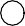 Foaling staff Veterinary nurse Veterinarian Other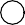 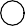 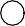 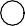 Please specifyHave you worked with broodmares before?  Yes	 No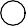 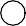 What regions have you worked in?(if Australia, specify state/territory/region, if overseas, specify country)Australian Capital Territory New South Wales Northern Territory QueenslandSouth Australia Tasmania VictoriaWestern Australia OverseasRegion in QueenslandRegion in New South WalesRegion in VictoriaRegion in South AustraliaRegion in the Australian Capital TerritoryRegion in Western AustraliaRegion in the Northern TerritoryRegion in TasmaniaCountry/countriesNumber of foaling seasons(If you have worked two foaling seasons in one year (eg. in Australia and overseas) please count these separately as 2 foaling seasons.)In the past 3 months have you directly handled any birds?  Yes	 No	 Unsure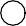 Please specify the type of birdPet bird	Wild bird	Poultry	UnsureIn the past 3 months have you hand fed any birds?  Yes	 No	 UnsurePlease specify the type of birdPet bird	Wild bird	Poultry	UnsureIn the past 3 months have you had contact with a sick or dead bird?  Yes	 No	 Unsure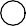 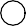 Please specify the type of birdPet bird	Wild bird	Poultry	UnsureIn the past 3 months have you cleaned a bird feeder or bird bath?  Yes	 No	 Unsure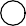 In the past 3 months have you mowed the lawn at a stud farm?  Yes	 No	 Unsure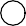 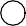 Was a grass catcher or face mask used?  Yes	 No	 Unsure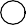 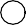 In the past 3 months have you mowed the lawn at a residential property?  Yes	 No	 Unsure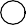 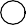 Was a grass catcher or face mask used?  Yes	 No	 UnsureIs there any other additional information you would like to add? Have you ever been exposed to horses or aborted equine material that were later confirmed to be infected with Chlamydia psittaci? Yes	 No	 UnsurePlease specify the date of contact (month/year) (e.g. June 2016)Please specify the type of contact	Foaling a mareProviding care to critically unwell foal Manipulated a critically unwell foal Flushing of a mareHandling a placenta Conducting a post-mortemCleaning up or disposal of infected materials OtherIf other, please specifyHave you ever been diagnosed with psittacosis?  Yes	 No	 UnsureDate of diagnosis (month/year)(e.g. June 2016)Who made the diagnosis?General practitioner	Emergency department or hospital admission	Other Please specifyHow was the diagnosis made?Doctor diagnosed based on symptoms	Blood test	Throat swab (PCR) test	Other Please specifyHave you had any unexplained severe respiratory illnesses requiring antibiotic treatment during a previous foaling season? Yes	 No	 Unsure How many times?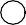 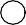 When (month/year)?(e.g. June 2016)What was the diagnosis (es)? Is there any other additional information you would like to add about possible previous exposures to Chlamydia psittaci? In the last 3 months have you had a diagnosis of pneumonia made by a doctor?  Yes	 No	 UnsureWhen were you diagnosed (month/year)? (e.g. June 2016)If known, what was the cause of your pneumonia? What treatment did you receive?No treatment	Antibiotics	Hospital admissionIn the last 3 months have you had a flu-like illness (cough and fever) that made you take time off from work?  Yes	 No	 UnsureWhat symptoms did you have (tick all that apply)?	Fever CoughShortness of breath Muscle aches HeadacheChillsHow long did your symptoms last (days)?Did you see a doctor? Yes	 No	 UnsureWere blood tests or swabs taken to make the diagnosis?  Yes	 No	 UnsureWhat was the diagnosis?What treatment did you receive?No treatment	Antibiotics	Hospital admissionIs there any other additional information you would like to add?